 Wedding DayThe Bride: Bridal Hair Consultation		                    $100Day-of Bridal Hair with prior consultation                $150Day-of Bridal hair without consultation                    $400Bridal Makeup Consultation                               $100Day-of Bridal Makeup with prior consultation         $150Day-of Bridal Makeup without consultation            $200Additional Time in 30 minute units                    $30Bridal Party:Event Hair                                                              $125Event Makeup Application                                 $100Eyelash Application- Strip Lashes                    $20Flower Girl Hair- 10 and younger                     $60Flower Girl Makeup – 10 and younger             $45Contract Information:Signed bridal contracts are required with a 50% deposit to secure wedding day appointments.                                                                                                                           The remaining balance must be paid 2 weeks prior to wedding date in one transaction.   (Please Note: Changes CANNOT be made the day of services. If changes are needed please inform us 2 weeks before service date)  Bridal appointments are held to a 30-day cancellation policy. Non-Cancellation will result in loss of deposit. Prices are subject to change based on length of time on service day. (30 min units) An automatic 25% service charge is added to all services.  A travel fee of $150 per stylist.Day of wedding:It is preferred that the bridal party arrives together to ensure that everyone is accounted for and to allow the stylists to stay on schedule.Please arrive with hair clean and dry. Blow drying/ extensions or hair pieces require more time and will be an additional charge. In signing this contract, I have read and agree to the terms above. I understand that to secure the date requested, a deposit of 50% of full-service amount will be collected. If we are not given a 30-day notice of cancellation of date, the deposit will become nonrefundable.Print Name: __________________________Date: __________Signature: ___________________________________________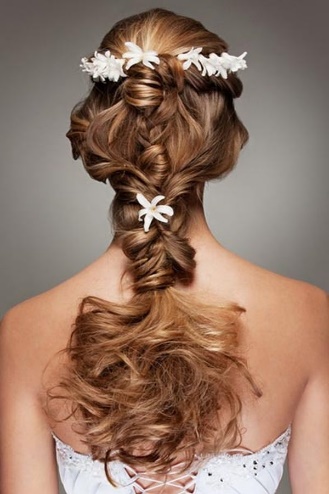 